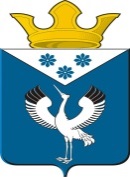 Российская ФедерацияСвердловская областьДума муниципального образованияБаженовское сельское поселение2 - е заседание  4-го созыва РЕШЕНИЕот 28.09.2017 г.                                                                                      № 8                          с. БаженовскоеОб  утверждении Порядка размещения сведений о доходах, расходах, об имуществе и обязательствах имущественного характера на официальном сайте администрации МО Баженовское сельское поселение и представления этих сведений средствам массовой информации для опубликованияВ соответствии с частью 7.4 статьи 40 Федерального закона от 06.10.2003 № 131-ФЗ  «Об общих принципах организации местного самоуправления в Российской Федерации» и частью 4.3 статьи 12.1 Федерального закона от 25 декабря 2008 года № 273-ФЗ «О противодействии коррупции», Дума муниципального образования Баженовское сельское поселениеРЕШИЛА:Утвердить  Порядок размещения сведений о доходах, расходах, об имуществе и обязательствах имущественного характера на официальном сайте администрации МО Баженовское сельское поселение и представления этих сведений средствам массовой информации для опубликования(прилагается).Решение Думы МО Баженовское сельское поселение от 31.03.2011г. № 22 «Об утверждении Порядка размещения сведений о доходах, об имуществе и обязательствах имущественного характера лиц, замещающих муниципальные должности, муниципальных служащих и членов их семей на официальном сайте МО Баженовское сельское поселение и представления этих сведений средствам массовой информации для опубликования (с изменениями от 10.06.2013г. №32) считать утратившим силу.Опубликовать (обнародовать) настоящее Решение в газете «Вести Баженовского сельского поселения» и разместить на официальном сайте Думы муниципального образования Баженовское сельское поселение в сети «Интернет» http://bajenovskoe.ru/duma.Настоящее Решение вступает в силу со дня его официального опубликования.Контроль за исполнением настоящего решения возложить на постоянную комиссию по соблюдению законности и вопросам местного самоуправления.Председатель Думы МО Баженовское сельское поселение   _________________________/ Л.Г.Глухих«28 » сентября 2017 г.                                                                         Глава муниципального образования Баженовское сельское поселение  __________________________/Л.Г.Глухих«28 »  сентября  2017 г.УтвержденРешением Думы МОБаженовское сельское поселение от 28.09.2017 г. № 8Порядок размещения сведений о доходах, расходах, об имуществе и обязательствах имущественного характера на официальном сайте администрации МО Баженовское сельское поселение и представления этих сведений средствам массовой информации для опубликования1. Настоящий Порядок определяет процедуру размещения сведений о доходах, расходах, об имуществе и обязательствах имущественного характера лиц, замещающих муниципальные должности (Главы МО, депутаты МО Баженовское сельское поселение), муниципальных служащих, замещающих должности муниципальной службы в администрации муниципального образования Баженовское сельское поселение, включенные в соответствующие Перечни должностей муниципальной службы, замещение которых связано с коррупционными рисками, утвержденные муниципальными нормативными правовыми актами органов местного самоуправления, руководители муниципальных учреждений муниципального образования Баженовское сельское поселение, их супругов и несовершеннолетних детей на официальном сайте администрации  (далее - официальный сайт) и предоставления этих сведений общероссийским, региональным и местным средствам массовой информации для опубликования (далее - Порядок) в связи с их запросами, если законами Российской Федерации не установлен иной порядок размещения указанных сведений и (или) их предоставления общероссийским средствам массовой информации для опубликования.2. Размещению на официальном сайте подлежат сведения о доходах, расходах, об имуществе и обязательствах имущественного характера лиц, замещающих муниципальные должности, муниципальных служащих, замещающих должности муниципальной службы в Администрации МО Баженовское сельское поселение,руководителей муниципальных учреждений муниципального образования Баженовское сельское поселение и членов их семей, включенные в перечень, установленный муниципальным нормативным правовым актом главы МО Баженовское сельское поселение в соответствии с Федеральнымзаконом "О противодействии коррупции".3. На официальном сайте Администрации МО Баженовское сельское поселение размещаются и общероссийским средствам массовой информации предоставляются для опубликования следующие сведения о доходах, расходах, об имуществе и обязательствах имущественного характера должностных лиц, их супруг (супругов) и несовершеннолетних детей:1) перечень объектов недвижимого имущества, принадлежащих должностному лицу, его супруге (супругу) и несовершеннолетним детям на праве собственности или находящихся в их пользовании, с указанием вида, площади и страны расположения каждого из них;2) перечень транспортных средств с указанием вида и марки, принадлежащих на праве собственности должностному лицу, его супруге (супругу) и несовершеннолетним детям;3) декларированный годовой доход должностного лица, его супруги (супруга) и несовершеннолетних детей;4) сведения об источниках получения средств, за счет которых совершены сделки (совершена сделка) по приобретению земельного участка, другого объекта недвижимости, транспортного средства, ценных бумаг, акций (долей участия, паев в уставных (складочных) капиталах организаций) в течение календарного года, предшествующего году представления сведений (далее - отчетный период), если общая сумма таких сделок превышает общий доход должностного лица и его супруги (супруга) за трипоследних года, предшествующих отчетному периоду.4. В сведениях о доходах, расходах, об имуществе и обязательствах имущественного характера, размещаемых на официальном сайте Администрации МО Баженовское сельское поселение и предоставляемых общероссийским средствам массовой информации для опубликования, запрещается указывать:1) иные сведения (кроме указанных в пункте 3 настоящего Порядка) о доходах, расходах должностного лица, его супруги (супруга) и несовершеннолетних детей, об имуществе, принадлежащем на праве собственности названным лицам, и об их обязательствах имущественного характера;2) персональные данные супруги (супруга), детей и иных членов семьи должностного лица;3) данные, позволяющие определить место жительства, почтовый адрес, телефон и иные индивидуальные средства коммуникации должностного лица, его супруги (супруга), детей и иных членов семьи;4) данные, позволяющие определить местонахождение объектов недвижимого имущества, принадлежащих должностному лицу, его супруге (супругу), детям на праве собственности или находящихся в их пользовании;5) информацию, отнесенную к государственной тайне или являющуюся конфиденциальной.5. Сведения о доходах, расходах, об имуществе и обязательствах имущественного характера лиц замещающих муниципальные должности, муниципальных служащих, замещающих должности муниципальной службы в Администрации МО Баженовское сельское поселение, руководители муниципальных учреждений муниципального образования Баженовское сельское поселение и членов их семей размещаются на официальном сайте по форме, утвержденной Приказом Министерства труда и социальной защиты Российской Федерации от 07.10.2013 N 530н "О требованиях к размещению и наполнению подразделов, посвященных вопросам противодействия коррупции, официальных сайтов федеральных государственных органов, Центрального банка Российской Федерации, Пенсионного фонда Российской Федерации, Фонда социального страхования Российской Федерации, Федерального фонда обязательного медицинского страхования, государственных корпораций (компаний), иных организаций, созданных на основании федеральных законов, и требованиях к должностям, замещение которых влечет за собой размещение сведений о доходах, расходах, об имуществе и обязательствах имущественного характера".6. Сведения о доходах, расходах, об имуществе и обязательствах имущественного характера, указанные в пункте 3 настоящего Порядка, за весь период замещения должностным лицом должностей, замещение которых влечет за собой размещение его сведений о доходах, расходах, об имуществе и обязательствах имущественного характера, а также сведения о доходах, расходах, об имуществе и обязательствах имущественного характера его супруги (супруга) и несовершеннолетних детей находятся на официальном сайте Администрации и ежегодно обновляются в течение четырнадцати рабочих дней со дня истечения срока, установленного для их подачи.7. Обязанность по размещению сведений о доходах, расходах, об имуществе и обязательствах имущественного характера муниципальных служащих, замещающих должности муниципальной службы в Администрации и членов их семей на официальном сайте Администрации и предоставления этих сведений общероссийским средствам массовой информации для опубликования возлагается на специалиста по кадровым вопросам.8. Специалист по кадровым вопросам:1) в течение трех рабочих дней со дня поступления запроса от общероссийского местного средства массовой информации сообщают о нем должностному лицу, в отношении которого поступил запрос;2) в течение 7 рабочих дней со дня поступления запроса от общероссийского средства массовой информации обеспечивают предоставление ему сведений, указанных в пункте 3 настоящего Порядка, в том случае, если запрашиваемые сведения отсутствуют на официальном сайте Администрации МО Баженовское сельское поселение.9. Специалист по кадровым вопросам Администрации МО Баженовское сельское поселение ответственный за размещение сведений о доходах, расхода, об имуществе и обязательствах имущественного характера, несут в соответствии с законодательством Российской Федерации ответственность за несоблюдение настоящего Порядка, а также за разглашение сведений, отнесенных к государственной тайне или являющихся конфиденциальны.        10. Обязать лиц, замещающих муниципальные должности в муниципальном образовании Баженовское сельское поселение, направлять копии справок, представленных Губернатору Свердловской области, специалисту по кадровым вопросам администрации муниципального образования Баженовское сельское поселение, в целях публикации сведений на официальном сайте муниципального образования Баженовское сельское поселение.